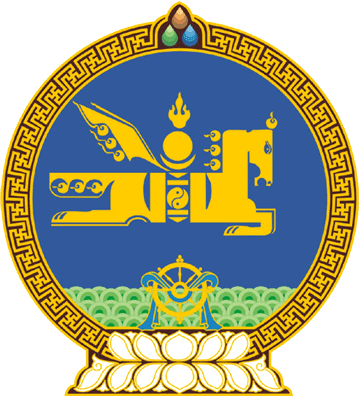 МОНГОЛ УЛСЫН ИХ ХУРЛЫНТОГТООЛ2020 оны 07 сарын 08 өдөр     		            Дугаар 09                     Төрийн ордон, Улаанбаатар хот  Монгол Улсын Их Хурлын дэд хорооны бүрэлдэхүүний тухай	Монгол Улсын Их Хурлын тухай хуулийн 17 дугаар зүйлийн 17.3.5 дахь заалт, 28 дугаар зүйлийн 28.1 дэх хэсэг, Монгол Улсын Их Хурлын чуулганы хуралдааны дэгийн тухай хуулийн 26 дугаар зүйлийн 26.3 дахь хэсгийг үндэслэн Монгол Улсын Их Хурлаас ТОГТООХ нь:	1.Монгол Улсын Их Хурлын дэд хороодыг дараах бүрэлдэхүүнтэйгээр байгуулсугай:		1/Тусгай хяналтын:			1.Норовын Алтанхуяг			2.Төмөрбаатарын Аюурсайхан3.Сүхбаатарын Батболд			4.Дашдэмбэрэлийн Бат-Эрдэнэ 			5.Борхүүгийн Дэлгэрсайхан			6.Цэдэвийн Сэргэлэн			7.Бямбасүрэнгийн Энх-Амгалан			8.Баагаагийн Баттөмөр			9.Дашдондогийн Ганбат/Энэ дэд заалтад 2023 оны 10 дугаар сарын 26-ны өдрийн 86 дугаар тогтоолоор нэмэлт оруулсан./2/Агаарын бохирдлыг бууруулах асуудлын:			1.Телуханы Аубакар			2.Гочоогийн Ганболд3.Гонгорын Дамдинням			4.Батсүхийн Саранчимэг			5.Цэвэгдоржийн Туваан		/Энэ дэд заалтад 2020 оны 07 дугаар сарын 09-ний өдрийн 12 дугаар тогтоолоор өөрчлөлт оруулсан./		3/Ёс зүйн:			1.Бадмаанямбуугийн Бат-Эрдэнэ			2.Буланы Бейсен 3.Лхагвын Мөнхбаатар 4.Жамъянхорлоогийн Сүхбаатар			5.Ганзоригийн Тэмүүлэн/Энэ дэд заалтыг 2020 оны 07 дугаар сарын 09-ний өдрийн 12 дугаар тогтоолоор хүчингүй болсонд тооцсон./		3/Нутгийн удирдлагын:/Энэ дэд заалтын дугаарт 2020 оны 07 дугаар сарын 09-ний өдрийн 12 дугаар тогтоолоор өөрчлөлт оруулсан./			1.Ёндонпэрэнлэйн Баатарбилэг			2.Жамбын Батсуурь			3.Гочоогийн Ганболд			4.Жамъянхорлоогийн Сүхбаатар /Энэ дэд заалтад Улсын Их Хурлын 2023 оны 10 дугаар сарын 12-ны өдрийн 80 дугаар тогтоолоор өөрчлөлт орсон/		4/Сонгогчийн нэрсийн жагсаалт, бүртгэлийн хяналтын:/Энэ дэд заалтын дугаарт 2020 оны 07 дугаар сарын 09-ний өдрийн 12 дугаар тогтоолоор өөрчлөлт оруулсан./			1.Жамбалын Ганбаатар			2.Жамъянгийн Мөнхбат			3.Цэндийн Мөнх-Оргил			4. Жамбын Батсуурь			5.Гочоогийн Ганболд/Энэ дэд заалтад 2020 оны 07 дугаар сарын 09-ний өдрийн 12 дугаар тогтоолоор өөрчлөлт оруулсан.//Энэ дэд заалтад 2021 оны 3 дугаар сарын 26-ны өдрийн 29 дүгээр тогтоолоор өөрчлөлт оруулсан.//Энэ дэд заалтад 2023 оны 10 дугаар сарын 19-ний өдрийн 81 дүгээр тогтоолоор өөрчлөлт оруулсан./		5/Төсвийн зарлагын хяналтын:/Энэ дэд заалтын дугаарт 2020 оны 07 дугаар сарын 09-ний өдрийн 12 дугаар тогтоолоор өөрчлөлт оруулсан./			1.Ганибалын Амартүвшин			2.Цогт-Очирын Анандбазар			3.Жигжидийн Батжаргал			4.Жамбын Батсуурь			5.Хүрэлбаатарын Булгантуяа			6.Сайнхүүгийн Ганбаатар			7.Бөхчулууны Пүрэвдорж			8.Ганзоригийн Тэмүүлэн/Энэ дэд заалтад 2020 оны 07 дугаар сарын 09-ний өдрийн 12 дугаар тогтоолоор өөрчлөлт оруулсан./		6/Жижиг, дунд үйлдвэрлэлийн:/Энэ дэд заалтын дугаарт болон гарчигт 2020 оны 07 дугаар сарын 09-ний өдрийн 12 дугаар тогтоолоор өөрчлөлт оруулсан./			1.Амгалангийн Адъяасүрэн			2. Ганибалын Амартүвшин			3.Жигжидийн Батжаргал			4.Жадамбын Бат-Эрдэнэ			5.Гочоогийн Ганболд			6.Төмөртогоогийн Энхтүвшин			7.Сайнхүүгийн Ганбаатар			8.Дамбын Батлут			9.Жаргалтулгын Эрдэнэбат/Энэ дэд заалтад 2020 оны 07 дугаар сарын 09-ний өдрийн 12 дугаар тогтоолоор өөрчлөлт оруулсан.//Энэ дэд заалтад 2021 оны 01 дүгээр сарын 27-ны өдрийн 13 дугаар тогтоолоор өөрчлөлт оруулсан.//Энэ дэд заалтад 2021 оны 11 дүгээр сарын 12-ны өдрийн 90 дугаар тогтоолоор нэмэлт оруулсан.//Энэ дэд заалтад 2022 оны 11 дүгээр сарын 10-ны өдрийн 66 дугаар тогтоолоор нэмэлт оруулсан./7/Хөнгөн үйлдвэрлэлийн:/Энэ дэд заалтыг 2020 оны 07 дугаар сарын 09-ний өдрийн 12 дугаар тогтоолоор нэмсэн./			1.Амгалангийн Адъяасүрэн			2.Цогт-Очирын Анандбазар			3.Телуханы Аубакар			4.Дамдинсүрэнгийн Өнөрболор			5.Шатарбалын Раднаасэд			6.Ганзоригийн Тэмүүлэн			7.Цэвэгдоржийн Туваан8/Хүнд үйлдвэрлэлийн:/Энэ дэд заалтыг 2020 оны 07 дугаар сарын 09-ний өдрийн 12 дугаар тогтоолоор нэмсэн./			1.Цогт-Очирын Анандбазар			2.Нанзадын Наранбаатар			3.Одонгийн Цогтгэрэл			4.Баттогтохын Чойжилсүрэн			5.Ганзоригийн Тэмүүлэн			6.Төмөртогоогийн Энхтүвшин			7.Цэвэгдоржийн Туваан8.Гонгорын Дамдинням9.Лхагвын Мөнхбаатар/Энэ дэд заалтад 2021 оны 11 дүгээр сарын 12-ны өдрийн 90 дугаар тогтоолоор нэмэлт оруулсан./		9/Хүний эрхийн:/Энэ дэд заалтын дугаарт 2020 оны 07 дугаар сарын 09-ний өдрийн 12 дугаар тогтоолоор өөрчлөлт оруулсан./			1.Ширнэнбаньдын Адьшаа			2.Норовын Алтанхуяг	3.Дашдондогийн Ганбат			4.Цэрэнжамцын Мөнхцэцэг5.Жамъянхорлоогийн Сүхбаатар			6.Шатарбалын Раднаасэд			7.Цэндийн Сандаг-Очир			8.Ням-Осорын Учрал			9.Баттөмөрийн Энхбаяр/Энэ дэд заалтад 2020 оны 12 дугаар сарын 03-ны өдрийн 37 дугаар тогтоолоор өөрчлөлт оруулсан.//Энэ дэд заалтад 2021 оны 10 дугаар сарын 28-ны өдрийн 81 дүгээр тогтоолоор өөрчлөлт оруулсан./		10/Тогтвортой хөгжлийн зорилгын:/Энэ дэд заалтын дугаарт 2020 оны 07 дугаар сарын 09-ний өдрийн 12 дугаар тогтоолоор өөрчлөлт оруулсан./			1.Хүрэлбаатарын Булгантуяа			2.Баагаагийн Баттөмөр			3.Дашдэмбэрэлийн Бат-Эрдэнэ			4.Наянтайн Ганибал			5.Болдын Жавхлан			6.Хассуурийн Ганхуяг			7.Тогмидын Доржханд/Энэ дэд заалтад 2020 оны 07 дугаар сарын 09-ний өдрийн 12 дугаар тогтоолоор өөрчлөлт оруулсан./	2.Энэ тогтоолыг 2020 оны 7 дугаар сарын 08-ны өдрөөс эхлэн дагаж мөрдсүгэй.		МОНГОЛ УЛСЫН 		ИХ ХУРЛЫН ДАРГА 				Г.ЗАНДАНШАТАР 